									        Annexure-AAPPLICATION FORM for PMRF CYCLE-11 Under Direct Entry Channel (Odd Semester 2023-24)Odd Semester 2023-24 admitted candidates are eligible to apply in case of Direct Entry Channel, Subject to satisfaction of the following guidelines:PMRF Application for Direct Entry- You can apply for this if you satisfy ONE out of the following criteria in the preceding THREE years from the date of submission of the application: completed or be pursuing the final year of four (or five) year undergraduate or five year integrated M.Tech. or 2 year M.Sc. or five year undergraduate postgraduate dual degree programs in Science and Technology streams from IISc/IITs/NITs/IISERSs/IIEST and centrally funded IIITs. These candidates should have secured a CGPA/CPI of at least 8.0 (on a 10-point scale). For applicants in the five year integrated or dual degree programs, if separate CGPAs/CPIs are awarded for UG and PG parts of the program, the CGPA/CPI of the UG part (first four years) will be considered. Further, you should have been selected to the Ph.D. programme at the PMRF granting institute. ORcompleted or is pursuing the final year of four (or five) year undergraduate or five year integrated M.Tech. or five year integrated M.Sc. or 2 year M.Sc. Or five year undergraduate-postgraduate dual degree programs in Science and Technology streams from any other Institute/University recognized in India, not covered in 1(a) above. These candidates should have secured a minimum CGPA of 8 or equivalent apart from a minimum score of 650 in the respective GATE subject, or a UGC/CSIR JRF rank of 100 or less, or those with NBHM fellowship. Further, you should have been selected to the Ph.D. programme at the PMRF granting institute. ORqualified GATE and be pursuing or have completed M.Tech./MS by research at one of the PMRF Granting Institutions having a minimum CGPA or CPI of 8.0 (on a 10-point scale) with a minimum of four courses at the time of application. Further, you should have been selected to the Ph.D. programme at the PMRF granting institute.NOTE: Scholars who have upgraded from M.S./M.Tech. to Ph.D. are NOT eligible to apply for PMRF under the Direct Entry channel. You need to submit a hard copy of your official grade sheet/transcript (to support the CGPA requirement stated in (a)/(b)/(c) as applicable to you) and GATE scorecard (if appropriate).In addition:(i) A candidate who converts from Masters(M.S/M.Tech) to PhD Programme is not eligible for direct entry. (ii) Integrated PhD students are not eligible for direct entry at the time of completion of Masters requirement. However, if they joined the programme with a 4 year degree, they can be considered for direct entry at time of admission into the PhD programme. (iii) A candidate who defers admission in a PhD programme cannot be considered for direct entry at the time of joining the PhD programme. (iv) A candidate with a degree in a foreign university is eligible under criteria (b) of Direct entry provided other conditions are met.For further details of guidelines please visit: https://www.pmrf.in/guidelines Details of documents submitted by Direct Entry Fellows:Note: Please Attach Relevant Documents submitted in support of proof of qualification (Mark sheet, Gate/CSIR-JRF/UGC-JRF/NBHM certificate), they should be those which are submitted by the candidate in their respective departments/schools.Annexure-BSTATEMENT OF PURPOSEName of Department/School:………………………………………………………………………Part-1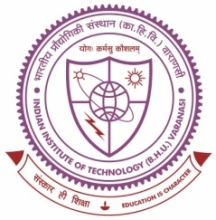 INDIAN INSTITUTE OF TECHNOLOGY(BANARAS HINDU UNIVERSITY),VARANASI-221005NAME OF DEPARTMENT/ SCHOOL APPLIED: NAME OF DEPARTMENT/ SCHOOL APPLIED: NAME OF DEPARTMENT/ SCHOOL APPLIED: NAME OF DEPARTMENT/ SCHOOL APPLIED: NAME OF DEPARTMENT/ SCHOOL APPLIED: NAME OF DEPARTMENT/ SCHOOL APPLIED: NAME OF DEPARTMENT/ SCHOOL APPLIED: NAME OF DEPARTMENT/ SCHOOL APPLIED: NAME OF DEPARTMENT/ SCHOOL APPLIED: ………………………………………...………………………………………………….………………………………………...………………………………………………….………………………………………...………………………………………………….………………………………………...………………………………………………….………………………………………...………………………………………………….………………………………………...………………………………………………….………………………………………...………………………………………………….………………………………………...………………………………………………….………………………………………...…………………………………………………. PERSONAL DETAILS OF THE CANDIDATE:  PERSONAL DETAILS OF THE CANDIDATE:  PERSONAL DETAILS OF THE CANDIDATE:  PERSONAL DETAILS OF THE CANDIDATE:  PERSONAL DETAILS OF THE CANDIDATE:  PERSONAL DETAILS OF THE CANDIDATE:  PERSONAL DETAILS OF THE CANDIDATE:  PERSONAL DETAILS OF THE CANDIDATE:  PERSONAL DETAILS OF THE CANDIDATE: Name of the candidate (in block letters): Name of the candidate (in block letters): Name of the candidate (in block letters): Name of the candidate (in block letters): Name of the candidate (in block letters): Name of the candidate (in block letters): Name of the candidate (in block letters): Name of the candidate (in block letters): Name of the candidate (in block letters): Institute Roll No.:Institute Roll No.:Institute Roll No.:Institute Roll No.:Institute Roll No.:Institute Roll No.:Institute Roll No.:Institute Roll No.:Institute Roll No.:Father’s Name:Father’s Name:Father’s Name:Father’s Name:Father’s Name:Mother’s Name:Mother’s Name:Mother’s Name:Mother’s Name:Present / Correspondence Address: Present / Correspondence Address: Permanent Address: Permanent Address: Institute E-mail ID of Candidate: Institute E-mail ID of Candidate: Institute E-mail ID of Candidate: Institute E-mail ID of Candidate: Institute E-mail ID of Candidate: Institute E-mail ID of Candidate: Institute E-mail ID of Candidate: Institute E-mail ID of Candidate: Institute E-mail ID of Candidate: Alternate Email ID:Alternate Email ID:Alternate Email ID:Alternate Email ID:Alternate Email ID:Alternate Email ID:Alternate Email ID:Alternate Email ID:Alternate Email ID:Mobile no.:Mobile no.:Mobile no.:Mobile no.:Mobile no.:Mobile no.:Mobile no.:Alternate Mobile no.:Alternate Mobile no.: Date of Birth (dd/mm/yyyy): Date of Birth (dd/mm/yyyy): Date of Birth (dd/mm/yyyy): Date of Birth (dd/mm/yyyy): Date of Birth (dd/mm/yyyy): Date of Birth (dd/mm/yyyy): Date of Birth (dd/mm/yyyy):Gender:Gender: Nationality: Nationality: Nationality: Nationality: Nationality: Nationality: Nationality: Nationality: Nationality:(C) QUALIFICATION DETAILS: (C) QUALIFICATION DETAILS: (C) QUALIFICATION DETAILS: (C) QUALIFICATION DETAILS: (C) QUALIFICATION DETAILS: (C) QUALIFICATION DETAILS: (C) QUALIFICATION DETAILS: (C) QUALIFICATION DETAILS: (C) QUALIFICATION DETAILS: Qualifying Degree Name:Qualifying Degree Name:Qualifying Degree Name:Qualifying Degree Name:……………………………………………………..……………………………………………………..……………………………………………………..……………………………………………………..……………………………………………………..1 (a) Whether 4-year or 5-year course mention no. of years.1 (a) Whether 4-year or 5-year course mention no. of years.1 (a) Whether 4-year or 5-year course mention no. of years.1 (a) Whether 4-year or 5-year course mention no. of years...................................................................................................................................................................................................................................................................................................................................................................................1 (b) Whether completed Integrated M.Tech. or 2-year M.Sc. or 5-years UG/PG dual degree programme in Science & Technology stream.1 (b) Whether completed Integrated M.Tech. or 2-year M.Sc. or 5-years UG/PG dual degree programme in Science & Technology stream.1 (b) Whether completed Integrated M.Tech. or 2-year M.Sc. or 5-years UG/PG dual degree programme in Science & Technology stream.1 (b) Whether completed Integrated M.Tech. or 2-year M.Sc. or 5-years UG/PG dual degree programme in Science & Technology stream...................................................................................................................................................................................................................................................................................................................................................................................Name of University/Institute:Name of University/Institute:Name of University/Institute:Name of University/Institute:2(a)Whether Prior Degree Institute is IISc/IITs/NITs/IISERSs/IIEST and Centrally Funded IIITs (Yes/No) : (kindly mention)2(a)Whether Prior Degree Institute is IISc/IITs/NITs/IISERSs/IIEST and Centrally Funded IIITs (Yes/No) : (kindly mention)2(a)Whether Prior Degree Institute is IISc/IITs/NITs/IISERSs/IIEST and Centrally Funded IIITs (Yes/No) : (kindly mention)2(a)Whether Prior Degree Institute is IISc/IITs/NITs/IISERSs/IIEST and Centrally Funded IIITs (Yes/No) : (kindly mention)..................................................................................................................................................................................................................................................................................................................................................................................2(b) Whether Prior Degree Institute is one of the PMRF Granting Institutions? (Yes/No)2(b) Whether Prior Degree Institute is one of the PMRF Granting Institutions? (Yes/No)2(b) Whether Prior Degree Institute is one of the PMRF Granting Institutions? (Yes/No)2(b) Whether Prior Degree Institute is one of the PMRF Granting Institutions? (Yes/No)..................................................................................................................................................................................................................................................................................................................................................................................Qualifying Discipline:CGPA/CPI of Qualifying Exam:CGPA/CPI of Qualifying Exam:CGPA/CPI of Qualifying Exam:CGPA/CPI of Qualifying Exam:CGPA/CPI of Qualifying Exam:CGPA/CPI of Qualifying Exam:Qualifying Year:Qualifying Year:Qualifying Year: (D) CSIR- JRF/UGC JRF/ GATE/NBHM Fellowship   Details (if applicable kindly mention): (D) CSIR- JRF/UGC JRF/ GATE/NBHM Fellowship   Details (if applicable kindly mention): (D) CSIR- JRF/UGC JRF/ GATE/NBHM Fellowship   Details (if applicable kindly mention): (D) CSIR- JRF/UGC JRF/ GATE/NBHM Fellowship   Details (if applicable kindly mention): (D) CSIR- JRF/UGC JRF/ GATE/NBHM Fellowship   Details (if applicable kindly mention): (D) CSIR- JRF/UGC JRF/ GATE/NBHM Fellowship   Details (if applicable kindly mention): (D) CSIR- JRF/UGC JRF/ GATE/NBHM Fellowship   Details (if applicable kindly mention): (D) CSIR- JRF/UGC JRF/ GATE/NBHM Fellowship   Details (if applicable kindly mention): ......................................................Discipline Qualifying yearScoreRankType of Fellowship (Kindly Mention):Type of Fellowship (Kindly Mention):Type of Fellowship (Kindly Mention):Date of Admission to Ph.D. Program (DD-MM-YYYY format Ex: 07-Jun-2023)  Date of Admission to Ph.D. Program (DD-MM-YYYY format Ex: 07-Jun-2023)  Date of Admission to Ph.D. Program (DD-MM-YYYY format Ex: 07-Jun-2023)   Name & Department of Supervisor : Name & Department of Supervisor : Name & Department of Supervisor : Institute Email ID of Supervisor: Institute Email ID of Supervisor: Institute Email ID of Supervisor: Mobile No. of Supervisor: Mobile No. of Supervisor: Mobile No. of Supervisor:UNDERTAKING BY THE CANDIDATE:UNDERTAKING BY THE CANDIDATE:UNDERTAKING BY THE CANDIDATE:UNDERTAKING BY THE CANDIDATE:UNDERTAKING BY THE CANDIDATE:UNDERTAKING BY THE CANDIDATE:UNDERTAKING BY THE CANDIDATE:UNDERTAKING BY THE CANDIDATE:UNDERTAKING BY THE CANDIDATE:I,...........………………………………………………....………………………………………………….. hereby, declare that, the entries made by me in the Application form are complete and true to the best of my knowledge and based on records. I also declare that my candidature may be cancelled at any stage, if I am found ineligible and/or the information provided by me are found to be incorrect.I,...........………………………………………………....………………………………………………….. hereby, declare that, the entries made by me in the Application form are complete and true to the best of my knowledge and based on records. I also declare that my candidature may be cancelled at any stage, if I am found ineligible and/or the information provided by me are found to be incorrect.I,...........………………………………………………....………………………………………………….. hereby, declare that, the entries made by me in the Application form are complete and true to the best of my knowledge and based on records. I also declare that my candidature may be cancelled at any stage, if I am found ineligible and/or the information provided by me are found to be incorrect.I,...........………………………………………………....………………………………………………….. hereby, declare that, the entries made by me in the Application form are complete and true to the best of my knowledge and based on records. I also declare that my candidature may be cancelled at any stage, if I am found ineligible and/or the information provided by me are found to be incorrect.I,...........………………………………………………....………………………………………………….. hereby, declare that, the entries made by me in the Application form are complete and true to the best of my knowledge and based on records. I also declare that my candidature may be cancelled at any stage, if I am found ineligible and/or the information provided by me are found to be incorrect.I,...........………………………………………………....………………………………………………….. hereby, declare that, the entries made by me in the Application form are complete and true to the best of my knowledge and based on records. I also declare that my candidature may be cancelled at any stage, if I am found ineligible and/or the information provided by me are found to be incorrect.I,...........………………………………………………....………………………………………………….. hereby, declare that, the entries made by me in the Application form are complete and true to the best of my knowledge and based on records. I also declare that my candidature may be cancelled at any stage, if I am found ineligible and/or the information provided by me are found to be incorrect.I,...........………………………………………………....………………………………………………….. hereby, declare that, the entries made by me in the Application form are complete and true to the best of my knowledge and based on records. I also declare that my candidature may be cancelled at any stage, if I am found ineligible and/or the information provided by me are found to be incorrect.I,...........………………………………………………....………………………………………………….. hereby, declare that, the entries made by me in the Application form are complete and true to the best of my knowledge and based on records. I also declare that my candidature may be cancelled at any stage, if I am found ineligible and/or the information provided by me are found to be incorrect.(J) PHOTOGRAPH & SIGNATURE OF THE CANDIDATE:(J) PHOTOGRAPH & SIGNATURE OF THE CANDIDATE:(J) PHOTOGRAPH & SIGNATURE OF THE CANDIDATE:(J) PHOTOGRAPH & SIGNATURE OF THE CANDIDATE:(J) PHOTOGRAPH & SIGNATURE OF THE CANDIDATE:(J) PHOTOGRAPH & SIGNATURE OF THE CANDIDATE:(J) PHOTOGRAPH & SIGNATURE OF THE CANDIDATE:(J) PHOTOGRAPH & SIGNATURE OF THE CANDIDATE:(J) PHOTOGRAPH & SIGNATURE OF THE CANDIDATE:(Candidate should attach the colour photograph and signature as given below)(Candidate should attach the colour photograph and signature as given below)(Candidate should attach the colour photograph and signature as given below)(Candidate should attach the colour photograph and signature as given below)(Candidate should attach the colour photograph and signature as given below)(Candidate should attach the colour photograph and signature as given below)(Candidate should attach the colour photograph and signature as given below)(Candidate should attach the colour photograph and signature as given below)(Candidate should attach the colour photograph and signature as given below)Space to attach colour photographSpace to attach colour photographSpace to attach colour photographSpace to attach colour photographSpace to attach signatureSpace to attach signatureSpace to attach signatureSpace to attach signatureSpace to attach signatureSignature of SupervisorSignature of SupervisorSignature of SupervisorSignature of SupervisorSignature of DPGCSignature of DPGCSignature of DPGCSignature of DPGCSignature of DPGCSignature of Head/Coordinator of Dept./SchoolsSignature of Head/Coordinator of Dept./SchoolsSignature of Head/Coordinator of Dept./SchoolsSignature of Head/Coordinator of Dept./SchoolsSignature of Head/Coordinator of Dept./SchoolsSignature of Head/Coordinator of Dept./SchoolsSignature of Head/Coordinator of Dept./SchoolsSignature of Head/Coordinator of Dept./SchoolsSignature of Head/Coordinator of Dept./SchoolsResearch Proposal (Attach Extra Sheets If Required):